WESTERN WAUKESHA COUNTY DOG TRAINING CLUB	Date Form Rcv’d/Paid _______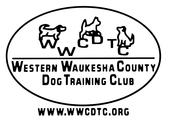 W1314 CEDAR DRIVE, IXONIA, WI  53036			Rcv’d By (initials) ___________920-206-9334 or 1-877-706-9334  WWCDTC@mail.com	DHLPP (date)  _____________								Bordetella (date) ___________          ***NON-MEMBER ONLY FORM***		Rabies (date) ______________TUESDAY, WEDNESDAY AND THURSDAY OBEDIENCE AND RALLY CLASS REGISTRATIONName of person who will attend class (one trainer only):  __________________________________________________Address:  _______________________________________________________________________________________City/State/Zip Code:  ______________________________________________________________________________Home phone number (with area code) and best time to call:  _______________________________________________Work phone number (with area code) and best time to call:  _ ______________________________________________E-mail address:  ____________________________________ _____________________________________________Check one of the following: (Note: Handlers and dogs must be evaluated prior to upper level class placement.) ______     Beginner Novice Class                   Beginning Day/Date/Time __________________________________ ______     Novice Class                   Beginning Day/Date/Time __________________________________ ______     Beginner Open Class                   Beginning Day/Date/Time __________________________________ ______     Open Class                     Beginning Day/Date/Time __________________________________ ______     Utility Class                     Beginning Day/Date/Time __________________________________ ______     Rally Class                   Beginning Day/Date/Time __________________________________Session:			Winter			Spring			Summer		FallSign Up Opens:		12/04/18			02/26/19			05/07/19			08/13/19Sign Up Closes			12/25/18			03/18/19			05/27/19			09/02/19Classes start week of:		01/07/19			03/25/19			06/03/19			09/09/19All classes meet once a week for 9-10 weeks.  Each class is 45 minutes long.  Class size is limited to 10 with the exception of Thursday night Rally.  Applications are handled on a first come, first serve basis. To participate in our classes, all dogs must have current Distemper, Hepatitis, Leptospirosis, Parvovirus, Parainfluenza, Bordetella, and (if near 4 months of age or older) Rabies vaccinations. A copy of vaccinations and/or titers MUST accompany this form. If you or your breeder gave vaccinations, please list on a separate sheet of paper (include breeder's name, phone number, type of vaccinations, dates given, and serial numbers).  The cost is $125.00 per class.  Payment MUST accompany form to hold a spot in class. Make checks payable to WWCDTC. Visa/MC also accepted. Please note there are no refunds. Amount Enclosed  ______________		Check Number/Date  ______________________________Visa or MC (circle one) Number/Expiration Date  ______________________________________________Signature and Date  ____________________________________________________________________Please complete BOTH pages.  The second page will be shared with the class instructor.  Sign and date the form.  Return form with payment and proof of vaccinations to: WWCDTC, P.O. Box 223, Ixonia, WI 53036.  Your Name:  	_____________________________________________________________________________________   My dog: 	 	 	 	 	 	                  I would like my dog to:  	 	 	  Please describe any problems/concerns with your dog so that we may offer appropriate help: 	 	  _______________________________________________________________________________________________ _______________________________________________________________________________________________ _______________________________________________________________________________________________ _______________________________________________________________________________________________ _______________________________________________________________________________________________ _______________________________________________________________________________________________ Please tell us how/where you heard about our club/program: 	 	 	 	 	   	Sign on building    _____Veterinarian / which one? _______________________________________________Friend/Relative     _____Newspaper ad or article / which paper? ____________________________________Club Member       _____Yellow pages / which one? ________________________________________ ______Club Website        _____Other _________________________________________________________I understand and agree that Western Waukesha County Dog Training Club, Inc. is in no way liable for, nor will it be responsible for, damages to persons and/or property caused by me or any dog handled by me. If participant is under the age of 18 years, I will accompany him/her at all times while they are on club property.  I agree to abide by the training/club rules of WWCDTC._______________________________________________________________________________________________ Signature (signature of parent/guardian required if participant is under 18 years of age)                 Date          (rev 02/14/19)Dog's Name:  _____________________________________________________________________________________________________	  	  	      	  	  Breed(s):  ________________________________________________________    Current Age:  _________________Age of dog when he/she joined your family:  ____________________________________Female: _____ 	     Male: _____     Spayed/Neutered:  _____________________     Date of Birth:  _________________Prior training (please be specific, what/when/where): ___________________________________________________________________________________________________________________________________________________________________________________________________________________________________________________________________________________________________________________________________________________________________________________________________________________________________________________________________________________________Please check all of the following that apply to your dog. 	   	Plays with toys 	 	 	                          Come when called 	 	   	Likes to ride in the car 	 	                          Be friendly to strangers 	 	   	Greets me at the door 	 	                          Stay off furniture   	Is good with other dogs 	 	                          Not charge the door 	 	   	Is good with children 	 	                          Greet guests without jumping up on them   	Eats twice daily 	 	 	                          Walk nicely on a leash 	 	   	Is quiet and shy 	 	 	                         Compete in AKC / UKC trials 	 	   	Is spirited or hyper 	 	   	Is part of the household 	 	   	Spends time in a kennel run outside   	Has a fenced yard	   	Has other animals in the house 	   	Is my best friend	   	Spends quality time with me 	  	  	Takes walks  	  	Plays fetch 	 	 	  	  	Goes to a dog park 	 	 